Sedgefield Middle School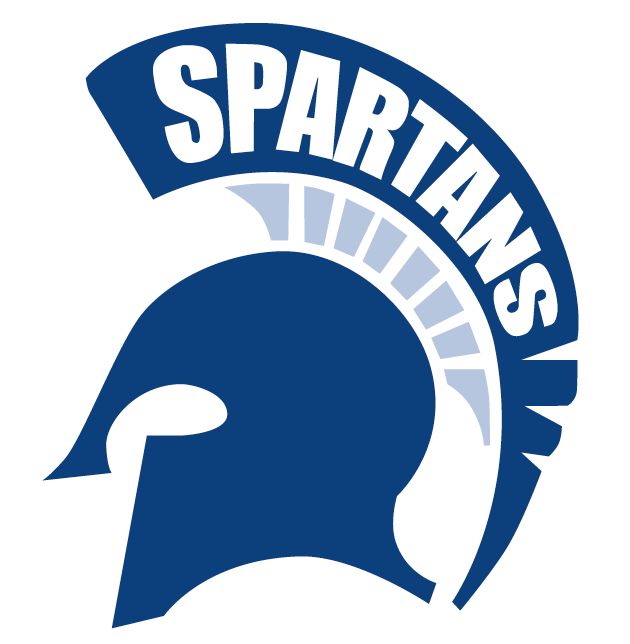 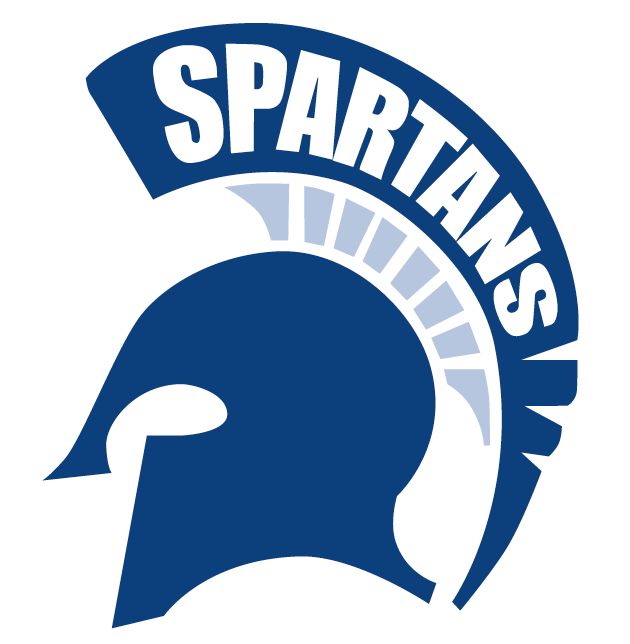   PTO Board Meeting AgendaMay 11, 2023 | 12:00-2:00 | In-person Meeting Meeting InviteesMolly Bilderback, Pam Blake, Lindsay Jones, Ann Lambiotte, Ann-Miller Mattocks, Sheena Miracle, Meredith Murchison, Laura Murdock, Cara Pearsall, Evonne Peterson, M.C. Phillips 

Meeting FacilitatorsMeredith Murchison and Laura Murdock, Co-PresidentsWelcome and Agenda Review Laura Murdock, Co-President Approval of April 20, 2023 Meeting Minutes  Molly Bilderback, SecretaryMinutes were unanimously approved by the meeting participants listed above.Principal Update Sheena Miracle, PrincipalThere are 20 days of school left.The last MAP test for the year has occurred.Results show more green (indicates readiness) than before.Staff is aware of what needs to be reviewed before EOGs.An Incentive with Kona Ice and powder puff football will be provided for students who showed effort on their EOGs.Staffing2 Math positions are available for next year.8th Grade graduation plans are in place.Table cloths are washed and are in the parent room.Going to open up the doors a little earlier this year.Scanners will be there for safety.The sound system will need to be fixed prior to graduation.  The quote will be sent to PTO. Dividers for the cafetorium should arrive in time for graduation.Ms. Oberlin will be the guest speaker.SMS is grandfathered as Title 1 for an additional year for 2023-2024. This means SMS will receive Title 1 funding again next year. Title 1 also includes:Technology support Free lunch and free breakfast is part for all studentsCommunity and SchoolsSouth School Relief UpdateMeredith Murchison and Laura Murdock, Co-PresidentsThere will be a work group meeting on Monday at 5:00 PM to roll out Draft 3.SMS has partnered with the AG team and have met with 6 school board members.Board members have been receptive to feedback. There has been mention of SMS keeping Eastover and gaining part of Pinewood.Budget and Capital Expense Update Meredith Murchison, Co-PresidentCara Pearsall, TreasurerMonthly Budget ReviewWrapping up the year and have funds to spend but don’t want any surprises.Please submit all expenses ASAP.What have we spent to date and let’s work to apply extra to capital investments.Capital Expenses approximately $14,000 remaining to likely be invested in the following:Promethium board and cafetorium dividers are new expenses that are posting.Additional sunshadeBackdrop for dances and events (photo ops)Walkies for staffAthletics Is there a policy for having someone medically trained to help with athletics?The coaches, Athletic Director and Admin have CPR and first aid training.Coaches also have first aid kits on hand.PTO suggestion to have a team manager that would always have the first aid kit (that’s sport specific) and also work the scoreboard.Ask Mr. Tatum where a team manager would be helpful.PTO General BusinessLaura Murdock, Co-President Please turn in all expense reimbursement requests ASAP.Update Roles and Responsibilities documents by Friday, May 26.Please set up current board member transition meetings with incoming board members.June 7th will be SMS’s Kona Ice incentive celebration. PTO suggestion to have some summer events for rising 6th graders.Calendar:May 15 - Myers Park High School Dream Team Pep Rally for 8th Grade (7:45-8:30 AM) May 19 - Rising 6th Grade Pep Rally (10:00 AM)May 23 - PTO General Meeting via Zoom (6:00 PM) Change to 9:00 AMMay 25 - Reading EOGMay 29 - No School – Memorial Day HolidayMay 31 - Math EOG and Math 1 EOCVP/Committee Round Table UpdatesMeredith Murchison, Co-PresidentProspective Parents – Susan Holloway, VP CommunicationsLiz Waller and Alison Hackney have will co-chair Prospective Families for 2023-24.We are all set for the Rising 6th Grade Pep Rally on Friday May 19th. Many thanks to those who have offered to volunteer. Volunteers needs to arrive at SMS by 9:30 AM.Susan will follow up via email and phone calls with Elementary School feeders, volunteers, and Dr. T on Monday, May 15th. SMS wrist bands have been ordered and will be delivered by 5/12 to use as give aways to the 5th graders. Susan will email Cara Pearsall the reimbursement form and confirm the final remaining budget for Prospective Families on Monday.Family Engagement – Pam Blake, VP Family EngagementThe dance was a huge success with 107 students in attendance.Received $850 in donations.VP suggestion to keep the budget at $1,000 moving forward. Made approximately $900 and which will be utilized as something special for 8th grade.Natasha Scrivener will chair the dance next year.Staff Support – Ann Lambiotte, VP Staff SupportBreakfast went well and PTO is providing a Taco Mama lunch tomorrow.VP suggestion for moving forward is to have an additional volunteer to help the day of events to assist.Woohoo leftovers can be used for other events/activities as needed.Meg Perry will do the Woohoo cart next year. InReach – Latoya McCants, Member at LargeNo updatesVolunteers and Clubs – Lindsay Jones, Member at LargeThe athletic banquet went really well and was even better than last year.Wrist bands and no payment at the door was so helpful.There was plenty of food.The event started right at 6:15 PM and was over at 7:55 PM.  It was very efficient.Admin doesn’t want coaches to give extra awards next year so all teams give the same awards. Suggestion to hold applause next year until each team is presented as a whole.The speaker was amazing.Next Steps and AdjournmentMeredith Murchison and Laura Murdock, Co-PresidentsChange reservation time to 12:15 for lunch.Dance Recital is May 16th.Next General PTO Meeting – May 23, 2023 (6:00 PM, via Zoom). Moved to morning meeting on May 23rd at 9:00 AM.Next Board Meeting – June 1, 2023 (11:00 - 12:15 PM, SMS Media Center) with celebration lunch at 12:30 PM at The Waterman.